Nové kurzy a kroužky pro děti i dospělé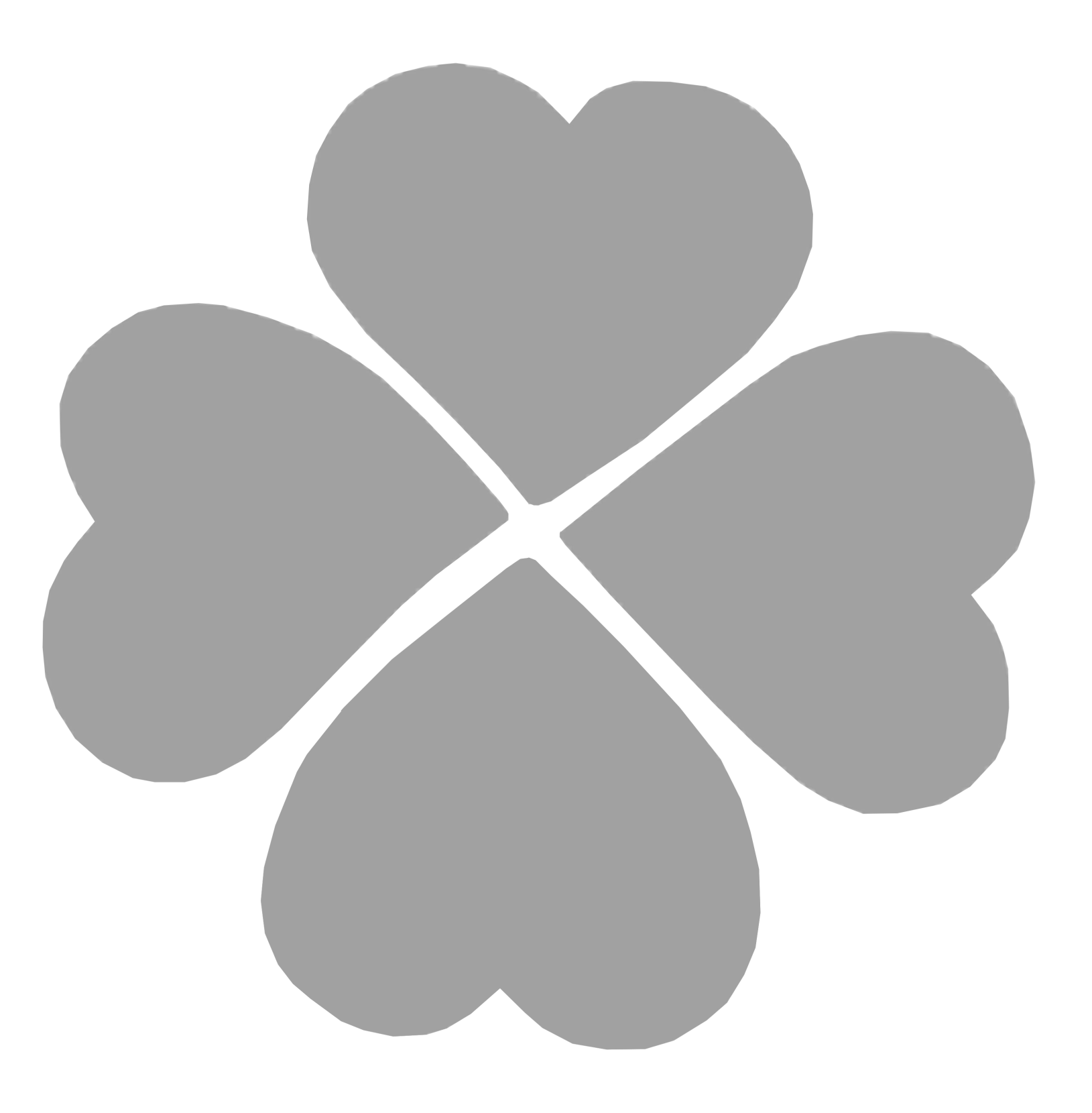 od února 2020 ve Zvoli u PrahyJAZYKOVÉ KURZY - Anglický, německý, francouzský, španělský a ruský jazyk pro děti i dospěléCena za 15 lekcí:Děti s českým lektorem – cena  2.400 Kč  Děti s rodilým mluvčím – cena 2.925 KčDospělí s českým lektorem – cena 2.925 KčDospělí s rodilým mluvčím – cena  3.450 KčNabízíme kurzy individuální i skupinové, v dopoledních, odpoledních i večerních hodináchŠpanělský jazyk speciálně v pátek dopoledne pro ženy na mateřské a seniory!!DOUČOVÁNÍ ČESKÉHO JAZYKA a MATEMATIKYpro základní školy, individuální i skupinovéVÝTVARNÉ KURZY pro děti, dospělé a senioryCena za 14 lekcí: Děti – cena 2.219 Kč vč. materiáluDospělí a senioři – cena 2.569 Kč vč. materiáluVÝTVARNÝ workshop - krajina a květiny, akvarel, harmonie barev15.2.2020 a 14.3.2020  10.00-13.00 – cena 450 Kč za 180min vč. materiáluCVIČENÍ RODIČŮ s DĚTMIKaždé pondělí 9.45-10.30 – cena 1.485 Kč za 15 lekcí (možno i individuální vstupné)TVOŘENÍČKO pro děti s rodičiKaždé úterý 10.00-10.45 – cena 1.785 Kč vč. materiáluTANEČKY pro dětiKaždý čtvrtek 16.30-17.15 – cena 1.485 Kč za 15 lekcíCVIČENÍ  s hlídáním dětíKaždé úterý 9.00-10.00 – cena 2.085 Kč za 15 lekcí (hlídání děti v ceně!)CVIČENÍ pro senioryKaždé úterý 10.30-11.30 – cena 1.050 Kč za 15 lekcí – dotovaná cena________________________________________________________________________________
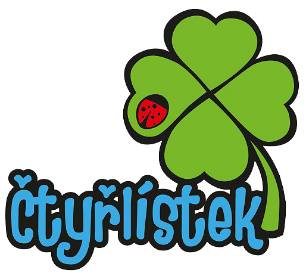 Více informací ráda zodpovím na tel. čísle 737 284 402,
či na mailové adrese re.brezinova@seznam.czKC ČTYŘLÍSTEK Na Výsluní 229, 252 45, Zvole     
web: www.centrumctyrlistek.com   